9	examinar y aprobar el Informe del Director de la Oficina de Radiocomunicaciones, de conformidad con el Artículo 7 del Convenio:9.1	sobre las actividades del Sector de Radiocomunicaciones desde la CMR-12;9.1(9.1.4) 	Resolución 67 (CMR-12) - Actualización y reorganización del Reglamento de RadiocomunicacionesIntroducciónDe conformidad con la Resolución 67 (CMR-12), el UIT-R llevó a cabo diversos estudios durante este periodo de estudios y consideró la opción de actualizar, examinar y revisar la información obsoleta, y de reorganizar determinadas partes del Reglamento de Radiocomunicaciones (RR), con excepción de los Artículos 1, 4, 5, 6, 7, 8, 9, 11, 13, 14, 15, 16, 17, 18, 21, 22, 23 y 59 y de aquellas partes que son objeto de una revisión periódica. Con arreglo a las contribuciones y los documentos presentados para las reuniones del grupo responsable del UIT-R, se han desarrollado los siguientes asuntos: Asunto A: Modificación del Artículo 2 del RRTras analizar el RR, se ha observado que la última columna del Cuadro del número 2.1 del RR contiene abreviaturas métricas para las bandas, que no se utilizan en ninguna otra parte del texto del RR ni en las Recomendaciones del UIT-R incluidas como referencias en el RR.Asunto B: Modificación de los títulos de algunos Artículos del RRHabida cuenta del análisis concluido por el UIT-R, se propone introducir cambios en los títulos de algunos Artículos del RR a fin de facilitar la comprensión, utilización y legibilidad de los textos del RR.PropuestasEn relación con el punto 9.1 (9.1.4) del orden del día, China:–	respecto del Asunto A, apoya la Opción A2 (MOD) descrita en el Informe de la RPC;–	respecto del Asunto B, apoya la Opción B2 (MOD) descrita en el Informe de la RPC;–	apoya la supresión de la Resolución 67 (CMR-12).ARTÍCULO 2NomenclaturaSección I – Bandas de frecuencias y longitudes de ondaMOD	CHN/62A23A1A4/12.1		El espectro radioeléctrico se subdivide en nueve bandas de frecuencias, que se designan por números enteros, en orden creciente, de acuerdo con el siguiente cuadro. Dado que la unidad de frecuencia es el hertzio (Hz), las frecuencias se expresan:–	en kilohertzios (kHz) hasta 3 000 kHz, inclusive;–	en megahertzios (MHz) por encima de 3 MHz hasta 3 000 MHz, inclusive;–	en gigahertzios (GHz) por encima de 3 GHz hasta 3 000 GHz, inclusive.		Sin embargo, siempre que la aplicación de esta disposición plantee graves dificultades, por ejemplo, en la notificación e inscripción de frecuencias, en las listas de frecuencias y en cuestiones conexas, se podrán efectuar cambios razonables.1     (CMR-07)Motivos:	Tras analizar el RR, se ha observado que la última columna del Cuadro del número 2.1 del RR contiene abreviaturas métricas para las bandas, que  no se utilizan en ninguna otra parte del texto del RR ni en las Recomendaciones del UIT-R incluidas como referencias en el RR.MOD	CHN/62A23A1A4/2ARTÍCULO 37Certificados de operadorMOD	CHN/62A23A1A4/3ARTÍCULO 39Inspección de las estacionesMOD	CHN/62A23A1A4/4ARTÍCULO 40Horarios de las estacionesMOD	CHN/62A23A1A4/5ARTÍCULO 42Condiciones que deben reunir las estacionesMOD	CHN/62A23A1A4/6ARTÍCULO 43Disposiciones especiales relativas al empleo de las frecuenciasMOD	CHN/62A23A1A4/7ARTÍCULO 44Orden de prioridad de las comunicaciones 
 MOD	CHN/62A23A1A4/8ARTÍCULO 47Certificados de operadorMOD	CHN/62A23A1A4/9ARTÍCULO 49Inspección de las estacionesMOD	CHN/62A23A1A4/10ARTÍCULO 50Horarios de las estacionesMOD	CHN/62A23A1A4/11ARTÍCULO 52Disposiciones especiales relativas al empleo de las frecuenciasMOD	CHN/62A23A1A4/12ARTÍCULO 53Orden de prioridad de las comunicaciones
Motivos para las modificaciones CHN/62A23A1A4/2 a 12 anteriores: Facilitar la comprensión, utilización y legibilidad de los textos del Reglamento de Radiocomunicaciones.SUP	CHN/62A23A1A4/13RESOLUCIÓN 67 (CMR-12)Actualización y reorganización del Reglamento de RadiocomunicacionesMotivos:	La Resolución 67 (CMR-12) ha cumplido su cometido y ya  no es necesaria.______________Conferencia Mundial de Radiocomunicaciones (CMR-15)
Ginebra, 2-27 de noviembre de 2015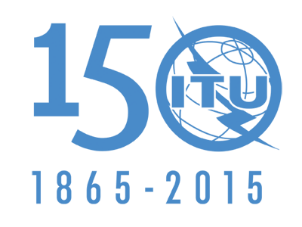 UNIÓN INTERNACIONAL DE TELECOMUNICACIONESSESIÓN PLENARIAAddéndum 4 al
Documento 62(Add.23)(Add.1)-S16 de octubre de 2015Original: chinoChina (República Popular de)China (República Popular de)propuestas para los trabajos de la conferenciapropuestas para los trabajos de la conferenciaPunto 9.1(9.1.4) del orden del díaPunto 9.1(9.1.4) del orden del díaNúmero
de la
bandaSímbolos
(en inglés)Gama de frecuencias
(excluido el límite inferior, pero incluido el superior)Subdivisión métrica
correspondiente4VLF3 a 30 kHzOndas miriamétricas5LF30 a 300 kHzOndas kilométricas6MF300 a 3 000 kHzOndas hectométricas7HF3 a 30 MHzOndas decamétricas8VHF30 a 300 MHzOndas métricas9UHF300 a 3 000 MHzOndas decimétricas10SHF3 a 30 GHzOndas centimétricas11EHF30 a 300 GHzOndas milimétricas12300 a 3 000 GHz Ondas decimilimétricasNOTA 1:  La «banda N» (N = número de la banda) se extiende de 0,3  × 10N Hz a 3 × 10N Hz.NOTA 2:  Prefijos: k = kilo (103), M = mega (106), G = giga (109).NOTA 1:  La «banda N» (N = número de la banda) se extiende de 0,3  × 10N Hz a 3 × 10N Hz.NOTA 2:  Prefijos: k = kilo (103), M = mega (106), G = giga (109).NOTA 1:  La «banda N» (N = número de la banda) se extiende de 0,3  × 10N Hz a 3 × 10N Hz.NOTA 2:  Prefijos: k = kilo (103), M = mega (106), G = giga (109).NOTA 1:  La «banda N» (N = número de la banda) se extiende de 0,3  × 10N Hz a 3 × 10N Hz.NOTA 2:  Prefijos: k = kilo (103), M = mega (106), G = giga (109).NOTA 1:  La «banda N» (N = número de la banda) se extiende de 0,3  × 10N Hz a 3 × 10N Hz.NOTA 2:  Prefijos: k = kilo (103), M = mega (106), G = giga (109).